ZADATAK ZA ČETVRTAK. PREBROJI OSOBE NA SLICI I ZBROJI KOLIKO IH JE UKUPNO.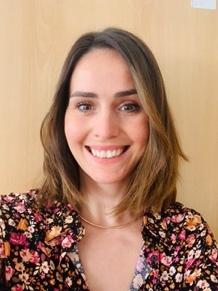 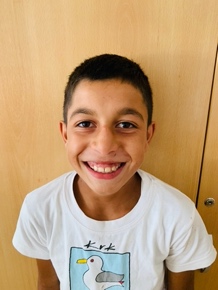 	+	=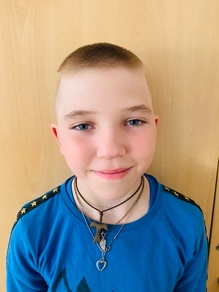 	+	=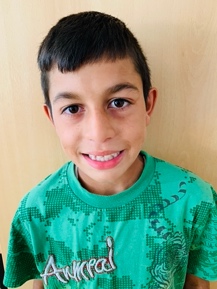 	+	=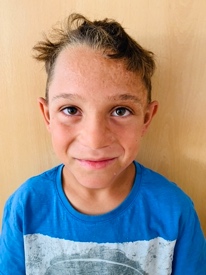 	+	=